Einverständniserklärung für den ,Guinness World Records™’ Versuch22.01.2017 ,Guinness World Records™’ Versuch um die längste Rodlerkette der WeltHiermit gebe Ich als Erziehungsberechtigter mein Einverständnis, dass mein Kind an dieser Veranstaltung, welche die Bergbahnen Wildkogel veranstalten, teilnehmen darf. Der Haftungsausschluss des jeweiligen Veranstalters ist mir bekannt. Name:_____________________________________Unterschrift des Erziehungsberechtigen: ______________________Bramberg, 22.01.2017	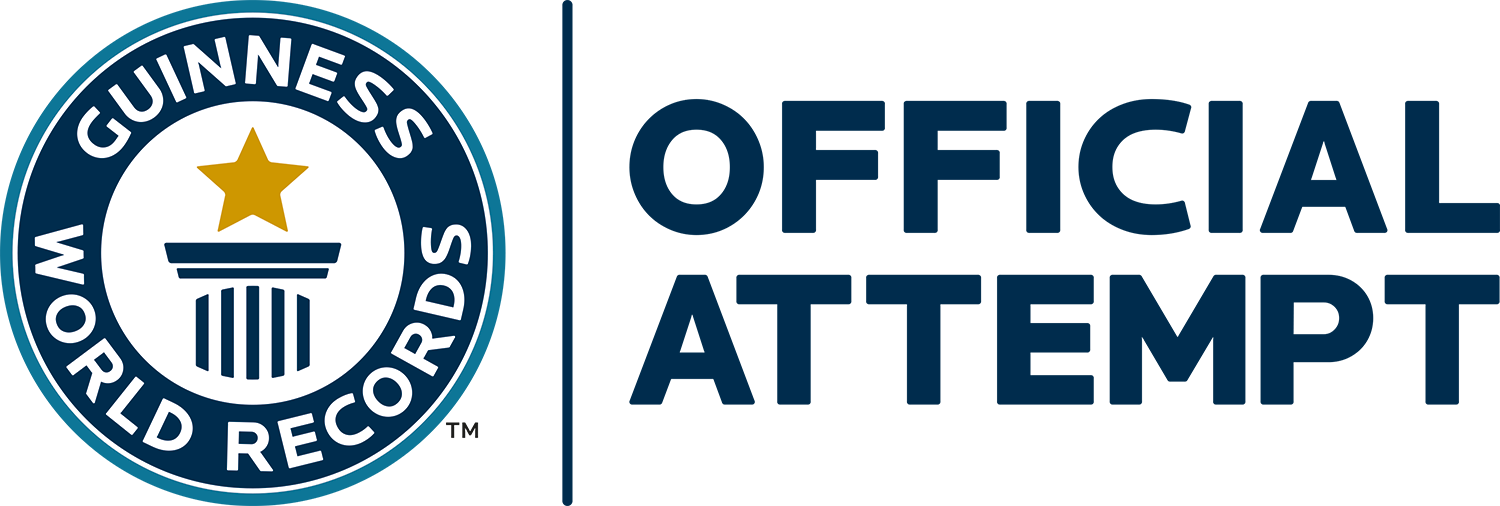 